Планируемый период предоставления автотранспорта: март 2023. Специальные требования к организациям: В  стоимость перевозки входит страхование перевозки груза, подписание типового договора экспедиторских услуг ОАО «Салаватнефтемаш»Особые условия отгрузки: - оплата по факту в течении 30 банковских дней после предоставления оригиналов отгрузочных документов;- автотранспорт должен быть оборудован ремнями для крепления оборудования. - верхняя загрузка транспорта.По решению технических вопросов, прошу обращаться к  Степановой Инессе Владимировне,  конт.тел.: (3476) 37-76-34.Главный специалист ПО                                                                         А.В. Казаков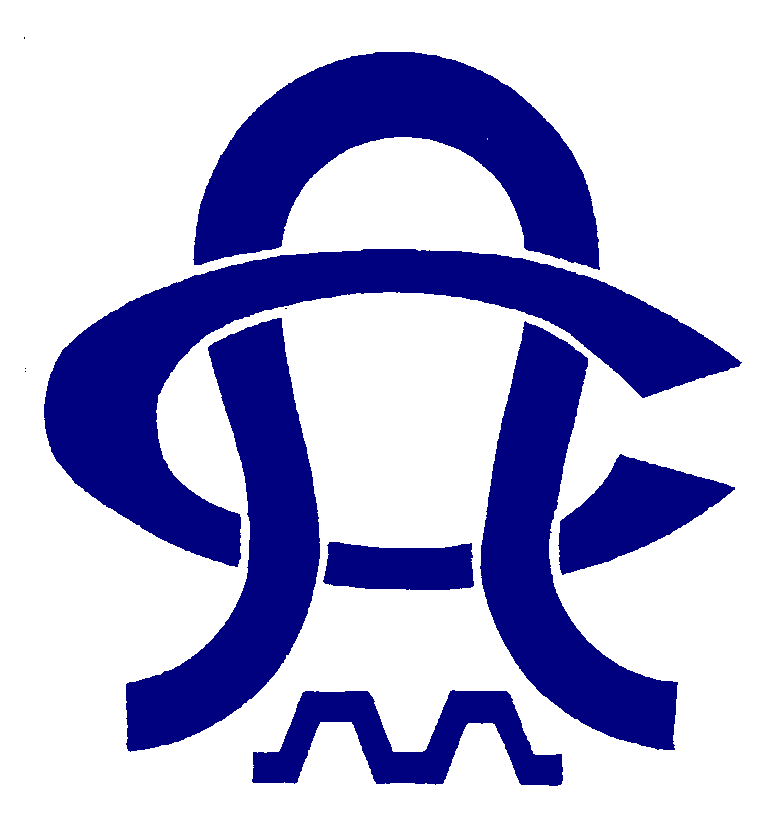 АКЦИОНЕРНОЕ ОБЩЕСТВО«САЛАВАТНЕФТЕМАШ» (АО «Салаватнефтемаш»)__________________________________________Техническое задание на предоставление транспортных услуг    ул. Молодогвардейцев, д. 26, г. Салават, Республика Башкортостан,Российская Федерация, 453256,тел: (3476) 37-75-50, факс (3476) 37-75-32 ОКПО 05754941, ОГРН 1020201994482,ИНН/КПП: 0266017771/026601001www.snm.ru, e-mail: snm@snm.ru                  20.02.2023   № 03 -  581На __________________ от ___________________Техническое задание на предоставление транспортных услуг    п/пБазис поставки автоНаименованиеГабаритыКол-во комплектов оборудованияСтоимость ед. оборудования для расчета страховки, руб. с НДС1.Салават, ул. Молодогвардейцев, 26   -  г. Сургут, ул.Индустриальная, 56  БПТОиКОУстройство запуска7800х780х1520,0 -1404,0кг2050х1050х750 – 583,0кг (ящ)Общ. вес – 1987,0кг1 3 108 600,00